Жители Приангарья стали чаще оплачивать услуги ЖКХ на почтеС начала 2023 г. жители Иркутской области оплатили в почтовых отделениях более 550 000 квитанций за жилищно-коммунальные услуги, что на 5% больше аналогичного периода прошлого года.Больше всего — 85 700 — оплатили жители Братска и Усть-Илимска. На втором месте клиенты почтовых отделений Тайшетского и Чунского районов. На их долю приходится почти 65 000 платежей. Третье место у тулунчан. За 4 месяца 2023 г. на почте услуги ЖКХ они оплатили 57 000 раз.«Чаще всего с начала года клиенты в почтовых отделениях Приангарья платили за электроэнергию. На эту услугу приходится почти половина всех коммунальных платежей», — отметил директор УФПС Иркутской области Юрий Бойко. Чтобы воспользоваться услугой, жителям Иркутской области достаточно прийти в любое почтовое отделение, назвать поставщика услуг, адрес плательщика и сумму оплаты. Вся информация о принятых платежах поступит в адрес ресурсоснабжающих и коммунальных организаций в режиме реального времени. Также жители региона могут оплатить ЖКХ онлайн с помощью мобильного приложения Почты России или сайта. Информационная справка: УФПС Иркутской области включает 16 почтамтов, 733 стационарных отделения, 314 из которых сельские и 13 передвижных, магистральный сортировочный центр и шесть участков курьерской доставки. Компания объединяет более 5 000 сотрудников, в том числе около 1 800 почтальонов и 750 операторов. Доставку почты осуществляют около 300 автомобилей, общая протяжённость почтовых маршрутов составляет 56 390 км. Международную и межрегиональную почту по железной дороге доставляют 39 вагонов.ПРЕСС-РЕЛИЗ                                                                            25 мая 2023  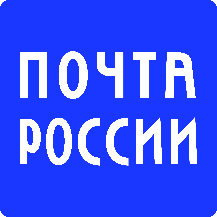 